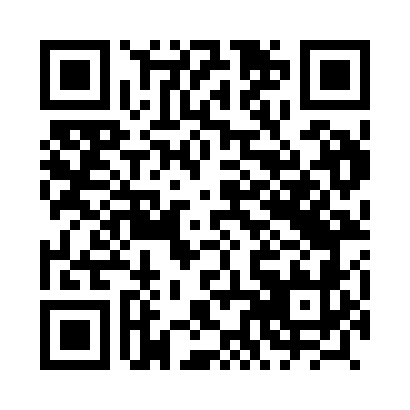 Prayer times for Nieslusz, PolandMon 1 Apr 2024 - Tue 30 Apr 2024High Latitude Method: Angle Based RulePrayer Calculation Method: Muslim World LeagueAsar Calculation Method: HanafiPrayer times provided by https://www.salahtimes.comDateDayFajrSunriseDhuhrAsrMaghribIsha1Mon4:206:2112:515:177:229:152Tue4:176:1812:505:197:239:183Wed4:146:1612:505:207:259:204Thu4:116:1412:505:217:279:225Fri4:086:1112:495:227:289:256Sat4:056:0912:495:247:309:277Sun4:026:0712:495:257:329:298Mon3:596:0512:495:267:349:329Tue3:566:0212:485:277:359:3410Wed3:526:0012:485:287:379:3711Thu3:495:5812:485:307:399:3912Fri3:465:5612:485:317:419:4213Sat3:435:5312:475:327:429:4414Sun3:405:5112:475:337:449:4715Mon3:375:4912:475:347:469:4916Tue3:335:4712:475:367:479:5217Wed3:305:4512:465:377:499:5518Thu3:275:4212:465:387:519:5819Fri3:235:4012:465:397:5310:0020Sat3:205:3812:465:407:5410:0321Sun3:175:3612:465:417:5610:0622Mon3:135:3412:455:427:5810:0923Tue3:105:3212:455:438:0010:1224Wed3:065:3012:455:458:0110:1525Thu3:035:2812:455:468:0310:1826Fri2:595:2612:455:478:0510:2127Sat2:555:2412:445:488:0610:2428Sun2:525:2212:445:498:0810:2729Mon2:485:2012:445:508:1010:3030Tue2:445:1812:445:518:1110:34